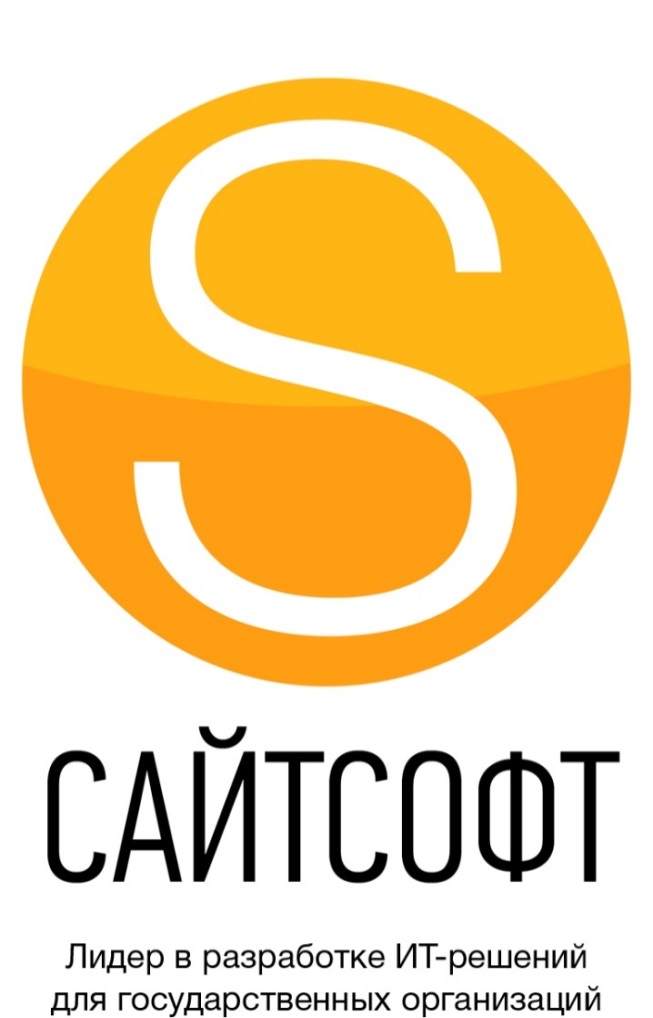 Описание функциональных характеристик SiteSoft.PlatformМосква 2016РефератДокумент содержит перечень и краткое описание основных функциональных возможностей и характеристик программного комплекса SiteSoft.Platform.Содержание1.	Общие сведения	52.	Функциональные характеристики SiteSoft.Platform	52.1.	Представление содержимого	52.2.	Создание содержимого Сайта	72.2.1.	Формирование структуры Сайта	72.2.2.	Формирование содержимого страниц	82.3.	Управление типами контента (датасетами)	102.4.	Управление сервисами Сайта	102.5.	Структурированное хранение содержимого Сайта	112.6.	Управление правами доступа	112.6.1.	Доступ к Системе управления	112.6.2.	Разграничение прав доступа к редактированию контента	122.6.3.	Журнал учета операций	122.7.	Публикация содержимого	122.8.	Кэширование	132.9.	Мультисайтовость	13Обозначения и сокращенияОбщие сведенияПрограммный комплекс SiteSoft.Platform (далее – Система управления) используется для управления содержимым, доступом и особенностями функционирования интернет-сайта, мобильного приложения или другой информационной системы, содержимое которой построено как иерархия разделов и страниц (далее - Сайт).SiteSoft.Platform является составной частью программно-аппаратного комплекса, который обеспечивает полноценное функционирование Сайта. В качестве аппаратной основы комплекса должен выступать сервер (в случае больших систем возможно распределение нагрузки на несколько серверов) с доступом к сети, в которой должен функционировать Сайт (Интернет, либо локальная сеть). На сервер должно быть предварительно установлено программное обеспечение, в том числе: операционная система, веб-сервер, СУБД, интерпретатор PHP и вспомогательное ПО.Далее описаны основные функциональные возможности и характеристики SiteSoft.Platform.Функциональные характеристики SiteSoft.PlatformПредставление содержимогоДля обеспечения возможности управления содержимым, настройками, учетными записями Система управления обладает интерфейсом, который обеспечивает представление информации в виде, удобном для навигации, поиска, редактирования.Общий вид Системы управления показан на рисунке.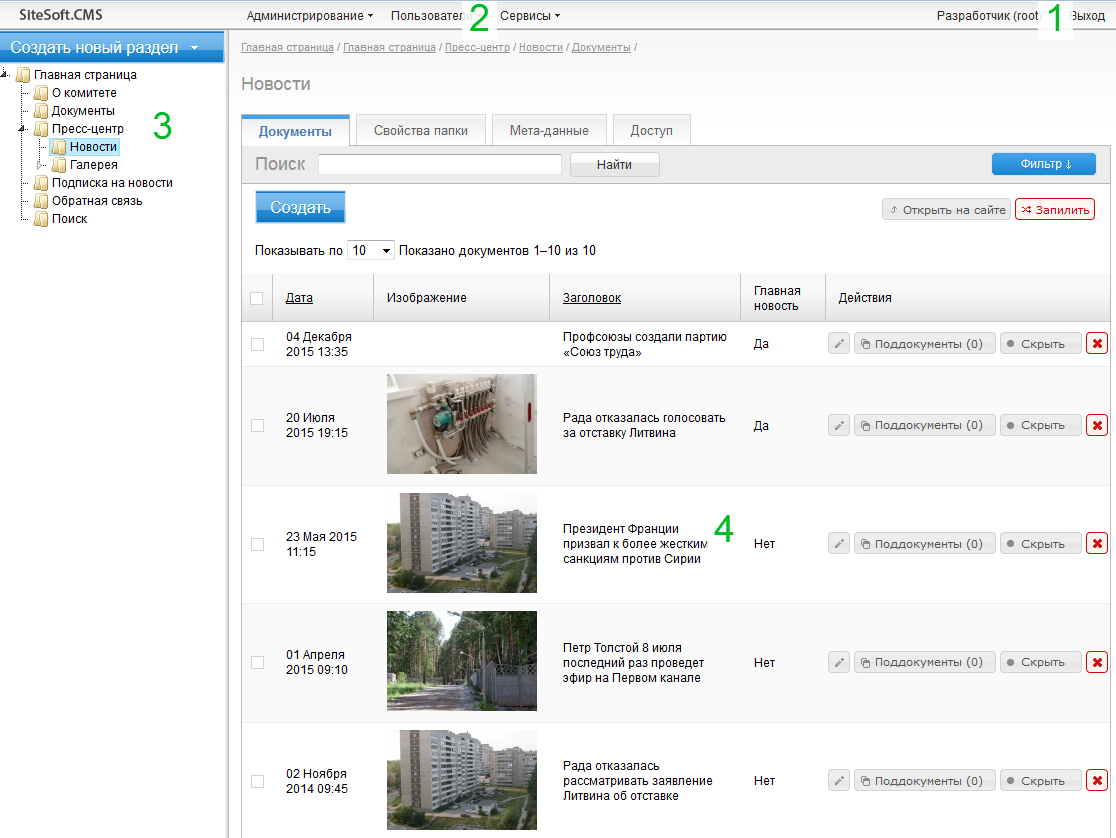 Рисунок . Общий вид интерфейса SiteSoft.PlatformВ верхнем правом углу указывается логин, под которым пользователь авторизовался в Системе управления и кнопка выхода (цифра 1 на рисунке).В верхней части окна находится главное меню, из которого осуществляется доступ к настройкам системы, учетных записей, сервисов (цифра 2 на рисунке).Слева находится иерархическое дерево разделов, соответствующее структуре контента Сайта (цифра 3 на рисунке).В основной (правой) части окна интерфейса Системы управления находится основное содержимое выбранного раздела или пункта меню (цифра 4 на рисунке). Это может быть список документов, содержимое открытого документа, список пользователей и т.д. В данной части интерфейса находятся также дополнительные элементы для управления текущим содержимым. Для списка документов это: изменение типа документа, поля для фильтрации документов, элемент для групповых действий с документами и т.д.Создание содержимого СайтаОдной из основных функций SiteSoft.Platform является предоставление инструментов для создания содержимого Сайта (разделов, веб-страниц, наполнения различных сервисов).Формирование структуры СайтаСтруктура Сайта формируется при помощи дерева папок в SiteSoft.Platform: каждой папке соответствует раздел Сайта.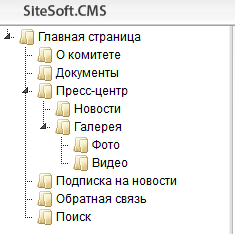 Рисунок . Дерево папок в SiteSoft.PlatformПапки в системе управления могут быть различных типов, которые зависят от назначения и требуемого содержимого соответствующих разделов Сайта. В Системе управления понятию «тип папки» и «тип документа» тождественно понятие «датасет». Имеется несколько предустановленных датасетов, кроме того, при создании Сайта на базе SiteSoft.Platform программистами формируются новые датасеты, уникальные для данного Сайта. В число предустановленных типов входят:лента новостей – служит для организации списка новостей с возможностями их просмотра и фильтрации в заданном месте структуры Сайта;ссылка – служит для создания раздела-ссылки, при переходе в который пользователь перемещается на заданную страницу;главная страница – служит для создания главной страницы сайта; страница – папка общего назначения для создания разделов с различным наполнением, чаще всего текстовым; кроме того в папке могут содержаться различные подразделы, такие как галереи изображений, ленты новостей и т.д.;галерея – служит для организации и отображения набора фотоальбомов на Сайте;альбом – служит для организации и отображения набора изображений на Сайте; могут объединяться в галерею.Большинство типов папок можно использовать в разных местах структуры многократно на Сайте (например, «Страница», «Фотоальбом», «Лента новостей»), однако папки некоторых типов могут быть созданы лишь в единственном экземляре (например, «Главная страница»).Допустимое содержимое папки зависит от типа папки. Как правило, в папке могут содержаться другие папки и документы.Формирование содержимого страницКонтент сайта (содержимое веб-страниц) формируется прежде всего документами Системы управления. Документы размещаются в папках. Документы могут быть различных типов в зависимости от их назначения. В Системе управления понятию «тип папки» и «тип документа» тождественно понятие «датасет». Базовые типы документов:текстовый документ – служит для создания текстовых страниц, которые могут включать сложное форматирование, ссылки, таблицы, изображения;файл – служит для размещения на веб-странице файла, доступного для скачивания;изображение – служит для структурированного вывода изображений в виде фотоальбомов, где изображения могут выводиться в виде миниатюр, раскрываться, пролистываться;видео – служит для вывода видеороликов на веб-страницах, в том числе организации видеоальбомов;аудио – служит для вывода аудиороликов на веб-страницах, в том числе организации аудиоальбомов;новость – служит для создания новости с характерным набором атрибутов (дата и время, изображение, заголовок, краткое содержание, полный текст) и последующего вывода таких новостей в виде ленты.При создании конкретного Сайта на базе SiteSoft.Platform разработчиком формируются дополнительные типы документов, уникальные для данного Сайта. Типы документов и типы папок связаны между собой. 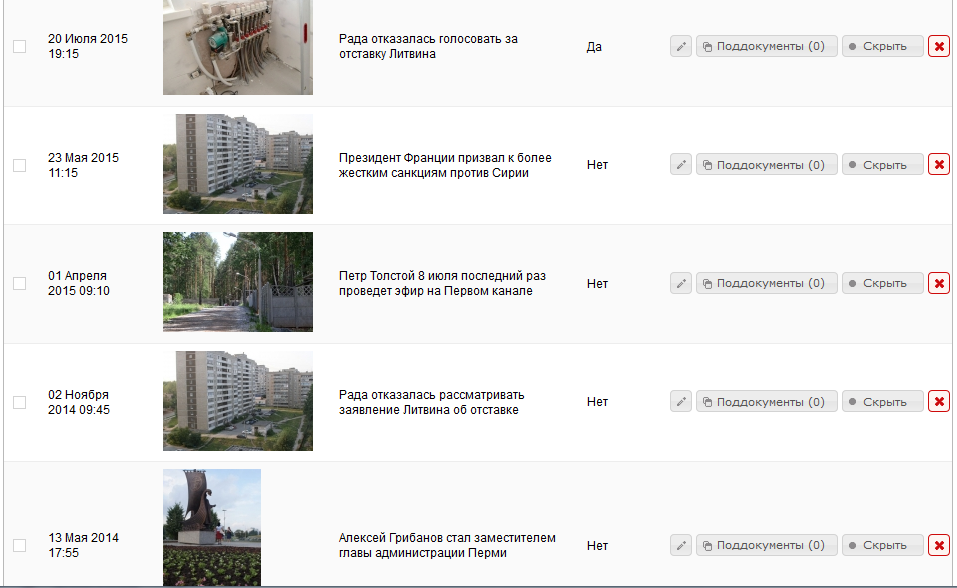 Рисунок . Пример списка документов в Системе управленияКаждый документ содержит набор полей для задания определенных атрибутов (такими атрибутами могут быть, например – заголовок документа, дата создания, файл изображения, текстовое поле и т.д.). Необходимо отметить два ключевых функциональных элемента, служащих для формирования атрибутов документа:визуальный редактор (WYSIWYG) – специальный интерфейс в Системе управления, в котором будущая веб-страница (с форматированным текстом и различными вставками) в процессе создания и редактирования выглядит максимально близко к тому, что будет видеть пользователь на Сайте;файловый менеджер – специальный интерфейс в Системе управления, позволяющий загружать файлы из выбранного источника, управлять размещением этих файлов на сервере, использовать их на Сайте.Управление типами контента (датасетами)Датасеты это типы контента (аналог класса в объектно-ориентированном программировании), доступные для использования Системе управления. Для датасета на программном уровне определен перечень методов обработки объектов данного типа (что можно делать с датасетом и как) и жестко зафиксировано визуальное оформление. Датасеты нужны для того, чтобы при создании новых разделов Сайта администратор не занимался оформлением страниц, корректировкой html-разметки, а использовал готовые шаблоны. В Системе управления имеется возможность создавать типы папок (датасеты-папки) и документов (датасеты-документы), определять для них наборы атрибутов и возможное содержимое: типы подчиненных объектов. Однако создание новых датасетов выполняется только пользователем с системной ролью «Root» и требует последующей донастройки программистом. Без программирования возможно ограниченное изменение настроек датасетов.В Системе управления пользователю с ролью «Root» доступны действия над датасетами:создание;удаление;скрытие (контент соответствующего типа нельзя будет создать на Сайта);редактирование списка полей и задание названий и типов этих полей;редактирование связей между датасетами (какие типы подпапок и документов, могут содержаться в папке данного типа; какие типы поддокументов могут содержаться в документе данного типа);Управление сервисами СайтаНа Сайте помимо контента, предназначенного для просмотра, могут иметься интерактивные сервисы, в которых пользователь может ввести определенную информацию и получить результат. В базовой версии Системы управления реализованы сервисы:подача обращения – пользователь заполняет на Сайте форму обращения со сведениями о себе и описанием проблемы; в Системе управления доступны возможности настройки, просмотра обращений пользователей с учетом их фильтрации по атрибутам, а также возможность отправки ответа на обращение;подписка на рассылку – пользователь заполняет адрес электронной почты и другие сведения, после чего с заданной периодичностью получает электронные письма с новостями и/или другими регулярно выходящими материалами; в Системе управления могут присутствовать настройки: список подписчиков, перечень материалов для рассылки и т.д.теги – теги являются тематическими метками, которые могут добавляться к новостям и другим материалам сайта; в Системе управления присутствует список тегов с возможностью редактирования.При создании нового Сайта на базе SiteSoft.Platform могут быть реализованы дополнительные сервисы.Структурированное хранение содержимого СайтаSiteSoft.Platform обеспечивает хранение информации Сайта. К Системе управления привязана одна база данных (формата MySQL или PostgreSQL). Данные о папках, документах, настройках Сайта после создания/изменения сохраняются в базе данных в виде отдельных записей.Используемые на Сайте материалы, представленные файлами (изображения, видео, аудио, текстовые документы, электронные таблицы, архивы) при помощи SiteSoft.Platform размещаются в специально отведенных для этого папках сервера, на котором установлена Система управления. Управление правами доступаДоступ к Системе управленияSiteSoft.Platform обладает функционалом авторизации и аутентификации, что позволяет обеспечить доступ к Системе управления только зарегистрированным пользователям.Доступ к Системе управления также может быть ограничен по IP-адресу пользователя, однако эта возможность выходит за рамки Системы управления (настраивается при помощи веб-сервера).Разграничение прав доступа к редактированию контентаПользователи, имеющие доступ в Систему управления, могут иметь различные права. Базовые роли пользователей:root – права разработчика с самыми широкими возможностями изменения Системы управления, в том числе настройки типов папок и документов;администратор – права пользователя, обладающего всеми возможностями по управлению содержимым Сайта, учетными записями (кроме root), настройкми Сайта;модератор – ограниченные права по управлению содержимым Сайта. Модераторы могут включаться в группы, причем для каждой группы могут быть настроены свои возможности по редактированию содержимого Сайта.Состав ролей может быть изменен в рамках конкретного Сайта.Журнал учета операцийВ Системе управления реализован учет всех действий авторизованных пользователей, в том числе:создание папок и документов;редактирование папок и документов (при этом можно просмотреть атрибуты до и после изменения);удаление папок и документов;авторизация и выход пользователя из Системы управления;создание, редактирование, удаление учетных записей пользователей.Просмотр журнала учета операций доступен пользователям с ролями root и администратор.Публикация содержимогоОдной из основных функций SiteSoft.Platform является публикация содержимого (папок, документов, сервисов) в виде страниц для обеспечения возможности просмотра их пользователями. При реализации веб-сайта на базе Sitesoft.Platform для каждого типа контента Системы управления создается своя HTML-верстка с учетом требуемого дизайна и интерфейса Сайта. Система управления обеспечивает отображение контента на веб-страницах в соответствии с данной HTML-версткой.Публикацией документа или папки Системы управления на Сайте можно управлять при помощи атрибута «Опубликован», для которого может быть задано положительное и отрицательное значение.Имеется возможность настройки времени публикации. Например, для созданного документа может быть задано:отложенное время публикации – страница, соотвующая документу, отображается на Сайте не сразу после создания документа, а в заданное время в будущем;время прекращения показа – страница, соответствующая документу, прекращает отображаться на Сайте в заданное время.КэшированиеSiteSoft.Platform обладает функциональной возможностью кэширования данных. Обеспечивается хранение часто запрашиваемых пользователями Сайта данных (папок, документов, файлов) в кэше для более быстрого доступа к ним и снижения нагрузки на базу данных и сервер.Данный функционал не имеет пользовательского интерфейса и настраивается разработчиком.МультисайтовостьСайт может состоять из нескольких подсайтов, как правило, доступных на поддоменах одного домена в Интернет или локальной сети (примером могут служить версии одного сайта на разных языках – русская, английская и т.д.).В Системе управления предусмотрена возможность управления подобным комплексом сайтов с учетом следующих особенностей:имеется интерфейс для переключения подсайтов в Системе управления;у каждого подсайта свое содержимое – иерархия папок и содержащихся в них документов;база учетных записей является общей для всех подсайтов, при этом в каждой учетной записи имеется настройка доступа к подсайтам (управление всеми подсайтами, либо одним);набор типов папок и документов может как быть одинаковым для всех подсайтов, так и различаться (зависит от конкретного проекта);база данных может быть как общей для всех подсайтов, так и раздельной.ТерминОпределениеЗаказчикОрганизация, выполняющая эксплуатацию программного комплекса SiteSoft.PlatformИсполнительОрганизация, выполняющая работы по поставке, модификации и технической поддержке программного комплекса SiteSoft.PlatformSiteSoft.PlatformСистема управленияПрограммный комплекс SiteSoft.PlatformСайтИнтернет-сайт либо другая информационная система, работающая под управлением программного комплекса SiteSoft.Platform